		Příloha 14World Heritage Convention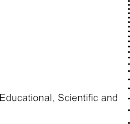 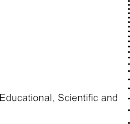 TABULKA PRO POUŽÍVÁNÍ ZNAKU SVĚTOVÉHO DĚDICTVÍTato tabulka byla zpracována na základě Kapitoly VIII Prováděcích směrnic k Úmluvě o ochraně světového kulturního a přírodního dědictví a Směrnice o používání jména, zkratky, loga a internetové domény UNESCO (Usnesení 34C/86).Pro připomenutí stanoví Kapitola VIII Prováděcích směrnic ve věci pravomoci a delegování pravomoci k používání znaku světového dědictví podle následujících ustanovení:Odst. 262:„Výbor pro světové dědictví je odpovědný za určení způsobů používání znaku světového dědictví a za zásady upravující jeho používání."Odst. 276:„Národní orgány mohou odsouhlasit používání znaku pro národní subjekt za podmínky, že projekt, ať už je národní či mezinárodní, má vztah pouze ke statkům světového dědictví, které se nacházejí na tomtéž národním území. Rozhodnutí národních orgánů by se mělo řídit směrnicemi a zásadami a Tabulkou pro používání."Odst. 278:Ostatní žádosti o povolení používání znaku musí být adresovány řediteli Centra pro světové dědictví, který má pravomoc udělit souhlas s používáním znaku v souladu se Směrnicemi a zásadami.U případů, které nejsou ve Směrnici, zásadách a Tabulce pro používání uvedeny vůbec nebo jen nedostatečně, se ředitel v této otázce obrátí na předsedu, který se může u nejsložitějších případů obrátit s otázkou na Výbor, který vydá konečné rozhodnutí.Citace týkající se používání spojeného loga a samotného znaku:Odst. 262:Od přijetí Směrnice o používání jména, zkratky, loga a názvů internetových domén UNESCO, která byla přijata na generální konferenci UNESCO v říjnu 2007, se doporučuje používat znak světového dědictví ve spojení s obdélníkovým logem UNESCO všude tam, kde to je proveditelné. Používání samotného znaku světového dědictví je přesto i nadále možné v souladu se stávajícími Směrnicemi a Tabulkou pro používání (Příloha 14 Prováděcích směrnic).Tabulka pro používání znaku světového dědictví			Příloha 14Připomenutí týkající se grafické podoby:Grafická podoba loga UNESCO je k dispozici na: http://www.unesco.org/new/en/name-and-logo/graphics/  Na základě úvodního ustanovení Kapitoly VIII Prováděcích směrnic lze samostatný znak světového dědictví používat v jakékoliv barvě a velikosti.Znaky a loga poskytují opravňující subjekty (uvedeny v následující tabulce) v digitální podobě, kterou uživatelé nemohou v žádném případě nikterak měnit.Před zahájením výroby je povinnost předložit řešení grafického návrhu opravňujícímu orgánu ke kontrole. Definice komerčního použití:Prodej zboží a služeb opatřených jménem, zkratkou, znakem/logem a názvem internetové domény UNESCO ve spojení se znakem světového dědictví převážně za účelem dosažení zisku je ve smyslu Prováděcích směrnic pokládán za „komerční užití“. Takové užití musí být výslovně povoleno generálním ředitelem na základě konkrétní dohody (definice převzata ze směrnice o používání znaku UNESCO z roku 2007, Čl. III.2.1.3).Formulář pro xxx								Příloha 14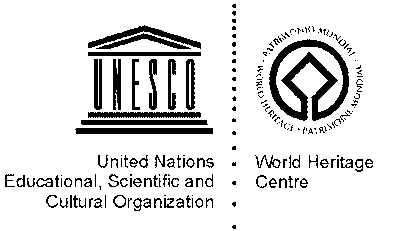 CENTRUM SVĚTOVÉHO DĚDICTVÍTabulka pro používání znaku světového dědictvíPříloha14Formulář pro xxx								Příloha 14Tabulka pro používání znaku světového dědictvíPříloha14Formulář pro xxx								Příloha 14Formulář pro xxx                                    Příloha 14Formulář pro xxx								Příloha 14Tabulka pro používání znaku světového dědictvíPříloha14Formulář pro xxx				Příloha 14Tabulka pro používání znaku světového dědictvíPříloha14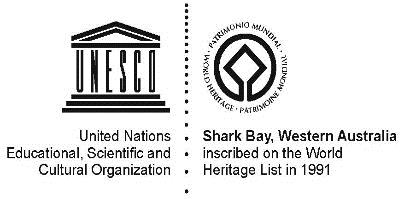 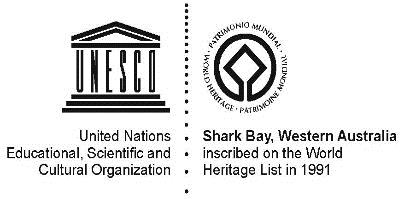 Formulář pro xxx				Příloha 14Tabulka pro používání znaku světového dědictvíPříloha14Formulář pro xxx								Příloha 14Možnost nahradit text “zapsáno na Seznamu světového dědictví” zněním “Světové dědictví od ….(rok)Tabulka pro používání znaku světového dědictvíPříloha14Specifický případ: sériové statky nebo rozsáhlé statky zahrnující několik/různých komponent/památek/místFormulář pro xxx				Příloha 14Tabulka pro používání znaku světového dědictvíPříloha14Užití a účelPoužitíPoužitíOprávněníOprávněníGrafická podobaCentrum pro světové dědictví - WHC (u mezinárodního obsahu)Jaký typ znaku může WHC použítOprávnění používat znak dáno WHC WHC může oprávnit k používání znakuPro jaký znak může dát WHC oprávněníZnak pro používání WHC, k němuž může rovněž dávat oprávnění PublikacePropagační materiályWebové stránky, sociální sítě, aplikace, atd.Pracovní dokumentyPropagační předměty (trička, tašky, deštníky) pro speciální akcePapírenské zbožíZnak UNESCO/ Úmluvy o světovém dědictvíPrávní úpravouÚčastnický stát, jenž hostí zasedání výboruZnak UNESCO/Úmluvy o světovém dědictví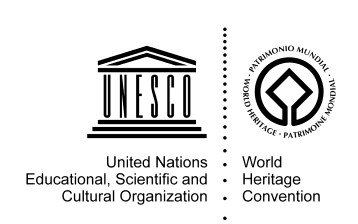 PublikacePropagační materiályWebové stránky, sociální sítě, aplikace, atd.Pracovní dokumentyPropagační předměty (trička, tašky, deštníky) pro speciální akcePapírenské zbožíZnak UNESCO/ Centra pro světové dědictvíPrávní úpravouPoužití a účelPoužitíPoužitíOprávněníOprávněníGrafická podobaCentrum pro světové dědictví - WHC (pokr.)Jaký typ znaku může WHC používatOprávnění používat znak dáno WHC WHC může oprávnit k používání znakuPro jaký znak může dát WHC oprávněníZnak pro používání WHC k němuž může dávat rovněž oprávněníPublikacePropagační materiályWebové stránky, sociální sítě, aplikace atd.Drobné propagační předměty (tužky, přívěsky na klíče atd.), pro speciální akcePapírenské zbožíZnak světového dědictvíPrávní úpravouSprávce památky světového dědictvíÚčastnický stát, jenž hostí zasedání VýboruZnak světového dědictví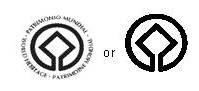 Zasedání VýboruZnak UNESCO/ světového dědictví + “XXth/st/rd/nd World Heritage Committee session"Právní úpravouÚčastnický stát, jenž hostí zasedání výboruZnak UNESCO/světového dědictví + "XXth/st/rd/nd World Heritage Committee session"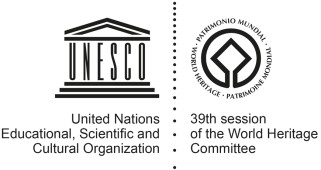 Partnerství s externími subjekty (ze soukromého i veřejného sektoru)Znak UNESCO/Centra pro světové dědictví s textem “With the support of”, “In cooperation with”, or “In partnership with”Právní úpravouSubjekty na základě smluvních ujednáníZnak UNESCO/Centra pro světové dědictví s textem “With the support of”, “In cooperation with”, or “In partnership with” (za podpory/ ve spolupráci s/ v partnerství s)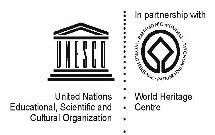 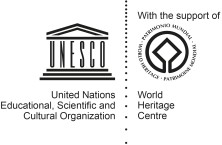 Partnerství s externími subjekty (ze soukromého i veřejného sektoru)Znak UNESCO/Centra pro světové dědictví nebo Úmluvy + logo partnera a/nebo textPrávní úpravouZnak UNESCO/Centra pro světové dědictví nebo Úmluvy + logo partnerské organizace a případně text 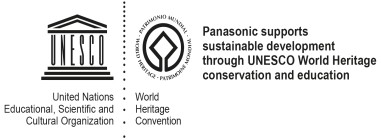 NÁRODNÍ KOMISE NEBO AGENTURYNÁRODNÍ KOMISE NEBO AGENTURYNÁRODNÍ KOMISE NEBO AGENTURYNÁRODNÍ KOMISE NEBO AGENTURYNÁRODNÍ KOMISE NEBO AGENTURYNÁRODNÍ KOMISE NEBO AGENTURYUžití a účelPoužitíPoužitíOprávněníOprávněníGrafická podoba1 – Národní komise (obsah určený pro vnitrostátní účely)Jaký typ znaku může Národní komise použítKdo Národní komisi dává oprávnění k použití znaku Koho může Národní komise oprávnit k používání znakuPro jaký typ znaku může dát Národní komise oprávněníZnak pro používání Národní komisí, k němuž může dávat rovněž oprávněníNekomerční publikacePropagační  materiályWebové stránky, sociální sítě, aplikace atd.Propagační předměty jako jsou trička, tašky, deštníky, (neprodejné, výlučně jen pro speciální akce)Papírenské zbožíZnak UNESCO/světového dědictví s textem “World Heritage in… [Country name]” (památka světového dědictví v ….název země)Právní úpravaOrgány místní samosprávy a správce památek.Znak UNESCO/světového dědictví s textem "World Heritage in+country" (památka světového dědictví v ….název země)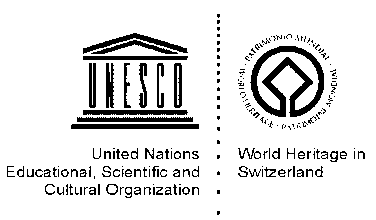 Užití a účelPoužitíPoužitíOprávněníOprávněníGrafická podoba1 - Národní komise (pokračování)Jaký typ znak může Národní komise použítKdo Národní komisi dává oprávnění k použití znaku Koho může Národní komise oprávnit k používání znakuPro jaký typ znaku může dát Národní komise oprávněníZnak pro používání Národní komisí, k němuž může dávat rovněž oprávněníWebové stránky, sociální sítě, aplikace atd. Komunikační produkty jako grafický prvek nebo při nedostatku místa Papírenské zbožíDalší možné případy použití v souladu s Operačními směrnicemiZnak světového dědictvíPrávní úpravaSprávci památky světového dědictvíZnak světového dědictvíUžití a účelPoužitíPoužitíOprávněníOprávněníGrafická podoba1 - Národní komise (pokračování)Jaký typ znaku může Národní komise použítKdo Národní komisi dává oprávnění k použití znaku Koho může Národní komise oprávnit k používání znakuPro jaký typ znaku může dát Národní komise oprávněníZnak pro používání Národní komisí, k němuž může vydávat oprávněníSilniční a dálniční poutače Volba znaku podle druhu poutače a jeho umístění: úplný nebo zjednodušený znak  UNESCO/světového dědictví s uvedením plného názvu památky pod znakemPrávní úpravaSprávci památky světového dědictvíÚplný nebo zjednodušený znak  UNESCO/světového dědictví s uvedením plného názvu památky pod znakem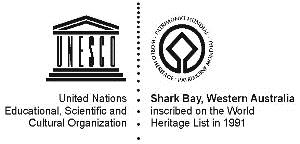 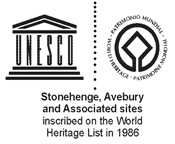 Text pod názvem památky podle vlastní úvahy.Možnost nahradit "zapsáno na Seznamu světového dědictví” slovy “Světová památka od …”Silniční a dálniční poutače Znak světového dědictvíPrávní úpravaSprávci památky světového dědictvíZnak světového dědictvíKomerční užitíZnak UNESCO/světového dědictví s textem “World Heritage in… [název země]” (památka světového dědictví v…Generální ředitel UNESCO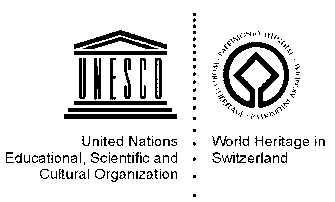 Komerční užitíZnak světového dědictvíPrávní úpravaNárodní organizaceZnak světového dědictví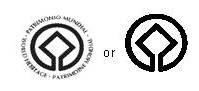 Užití a účelPoužitíPoužitíOprávněníOprávněníGrafická podoba1 - Národní komise (pokračování)Jaký typ znaku může Národní komise použítKdo Národní komisi dává oprávnění k použití znakuKoho může Národní komise oprávnit k používání znakuPro jaký typ znaku může dát Národní komise oprávněníZnak pro používání Národní komisí, k němuž může rovněž vydávat oprávněníZasedání výboruZnak UNESCO/světového dědictví+ "XXth/st/rd/nd World Heritage Committee Session" (…zasedání Výboru pro světové dědictví)Centrum pro světové dědictvíPořádající státní orgánZnak UNESCO/světového dědictví + "XXth/st/rd/nd World Heritage Committee session"" (překlad viz výše)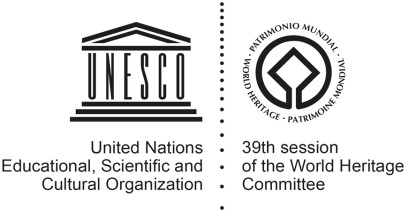 Záštita nad světovou památkou v souvislosti s jednorázovou akcí (např.: konference, publikace nebo audiovizuální produkce na vnitrostátní či místní úrovni)Pořádající organizaciZnak UNESCO/světového dědictví s textem “Pod záštitou České komise pro UNESCO”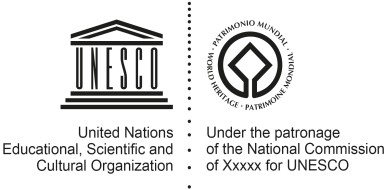 Partnerství s národními organizacemi v rámci světového dědictví Národní organizace, které mají uzavřené partnerství s Národní komisíZnak UNESCO/světového dědictví s textem “s podporou České komise pro UNESCO”, nebo “ve spolupráci s Českou komisí pro UNESCO”, nebo “v rámci partnerství s Českou komisí pro UNESCO”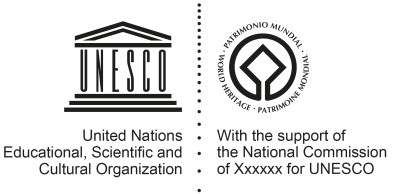 Užití a účelPoužitíPoužitíOprávněníOprávněníGrafická podoba2 Agentura jmenovaná státním orgánem (u vnitrostátního obsahu)Jaký typ znaku může agentura použítKdo dává agentuře oprávnění k použití znakuKoho může agentura oprávnit k používání znakuPro jaký typ znaku může dát agentura oprávněníZnak pro používání agenturou, k němuž může dávat rovněž oprávněníNekomerční publikacePropagační materiályWebové stránky, sociální sítě, aplikace, atd.Propagační předměty (jako trička, tašky, deštníky) neprodejné, pro speciální akcePapírenské zbožíZnak UNESCO/světového dědictví s textem “Světové dědictví v... [název země]”Národní komise nebo Centrum pro světové dědictví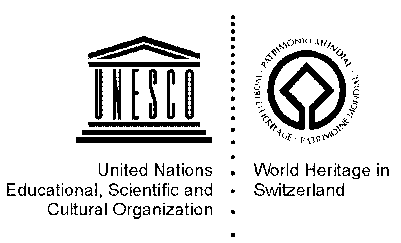 Nekomerční publikacePropagační materiályWebové stránky, sociální sítě, aplikace apod., při nedostatku místaPropagační předměty (jako trička, tašky, deštníky) neprodejné, pro speciální akcePapírenské zbožíZnak světového dědictvíPrávní úpravaSprávci památky světového dědictvíZnak světového dědictvíUžití a účelPoužitíPoužitíOprávněníOprávněníGrafická podoba2 - Agentura jmenovaná státním orgánem (pokrač.)Jaký typ znaku může agentura použítKdo dává agentuře oprávnění k použití znakuKoho může agentura oprávnit k používání znakuPro jaký typ znaku může dát agentura oprávněníZnak pro používání agenturou, k němuž může dávat rovněž oprávněníSilniční a dálniční poutačeVolba znaku podle druhu poutače a jeho umístění: úplný nebo zjednodušený znak  UNESCO/světového dědictví s uvedením plného názvu památky pod znakem Národní komise nebo Centrum pro světové dědictvíSprávce památky světového dědictvíÚplný nebo zjednodušený znak  UNESCO/světového dědictví s uvedením plného názvu památky pod znakem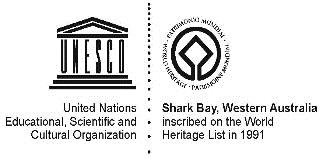 Text pod názvem památky podle vlastní úvahy.Možnost nahradit "zapsáno na Seznamu světového dědictví” slovy “Světová památka od roku…”Silniční a dálniční poutačeZnak světového dědictvíPrávní úpravaSprávce památky světového dědictvíZnak světového dědictvíUžití a účelPoužitíPoužitíOprávněníOprávněníGrafická podoba2 - Agentura jmenovaná státním orgánem (pokrač.)Jaký typ znaku může agentura použítKdo dává agentuře oprávnění používat znakKoho může agentura oprávnit k používání znakuPro jaký typ znaku může dát agentura oprávněníZnak pro používání agenturou, k němuž může dávat rovněž oprávněníKomerční užitíZnak UNESCO/světového dědictví s textem “Světové dědictví v... [název země]”Generální ředitel UNESCO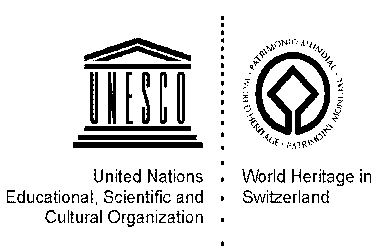 Komerční užitíZnak světového dědictvíPrávní úpravaSPRÁVCE PAMÁTKY SVĚTOVÉHO DĚDICTVÍSPRÁVCE PAMÁTKY SVĚTOVÉHO DĚDICTVÍSPRÁVCE PAMÁTKY SVĚTOVÉHO DĚDICTVÍSPRÁVCE PAMÁTKY SVĚTOVÉHO DĚDICTVÍSPRÁVCE PAMÁTKY SVĚTOVÉHO DĚDICTVÍSPRÁVCE PAMÁTKY SVĚTOVÉHO DĚDICTVÍUžití a účelPoužitíPoužitíOprávněníOprávněníGrafická podobaSprávce památky světového dědictví (obsah vztahující se k památce)Jaký typ znaku může památka světového dědictví použítKdo dává památce světového dědictví oprávnění používat znakKoho může památka světového dědictví oprávnit k používání znaku Pro jaký typ znaku může dát památka světového dědictví oprávněníZnak pro používání památkou světového dědictví, k němuž může dávat rovněž oprávněníNekomerční publikacePropagační materiályWebové stránky, sociální sítě, aplikace atd.Propagační předměty ((jako trička, tašky, deštníky) neprodejné, pro speciální akcePapírenské zbožíPlaketa, vlajka, transparentZnak UNESCO/vlastní znak památky světového dědictvíNárodní komise nebo Centrum pro světové dědictvíMožnost nahradit "zapsáno na Seznamu světového dědictví” slovy “Světová památka od roku…”Užití a účelPoužitíPoužitíOprávněníOprávněníGrafická podobaSprávce památky světového dědictví (pokračování)Jaký typ znaku může památka světového dědictví použítKdo dává památce světového dědictví oprávnění používat znakKoho může památka světového dědictví oprávnit k používání znakuPro jaký typ znaku může dát památka světového dědictví oprávněníZnak pro používání památkou světového dědictví, k němuž může dávat rovněž oprávněníNekomerční publikacePropagační materiályWebové stránky, sociální sítě, aplikace atd. Při nedostatku místaPropagační předměty (trička, tašky, deštníky, přívěsky na klíče, tužky atd.) neprodejné, pro speciální akcePlaketa, vlajka, transparentZnak světového dědictvíNárodní komise nebo Centrum pro světové dědictvíUžití a účelPoužitíPoužitíOprávněníOprávněníGrafická podobaSprávce památky světového dědictví (pokračování)Jaký typ znaku může památka světového dědictví použítKdo dává památce světového dědictví oprávnění používat znakKoho může památka světového dědictví oprávnit k používání znakuPro jaký typ znaku může dát památka světového dědictví oprávněníZnak pro používání památkou světového dědictví, k němuž může dávat rovněž oprávněníSilniční a dálniční poutačeVolba znaku podle druhu poutače a jeho umístění: úplný nebo zjednodušený znak  UNESCO/světového dědictví s uvedením plného názvu památky pod znakemNárodní komise nebo Centrum pro světové dědictví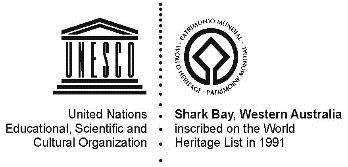 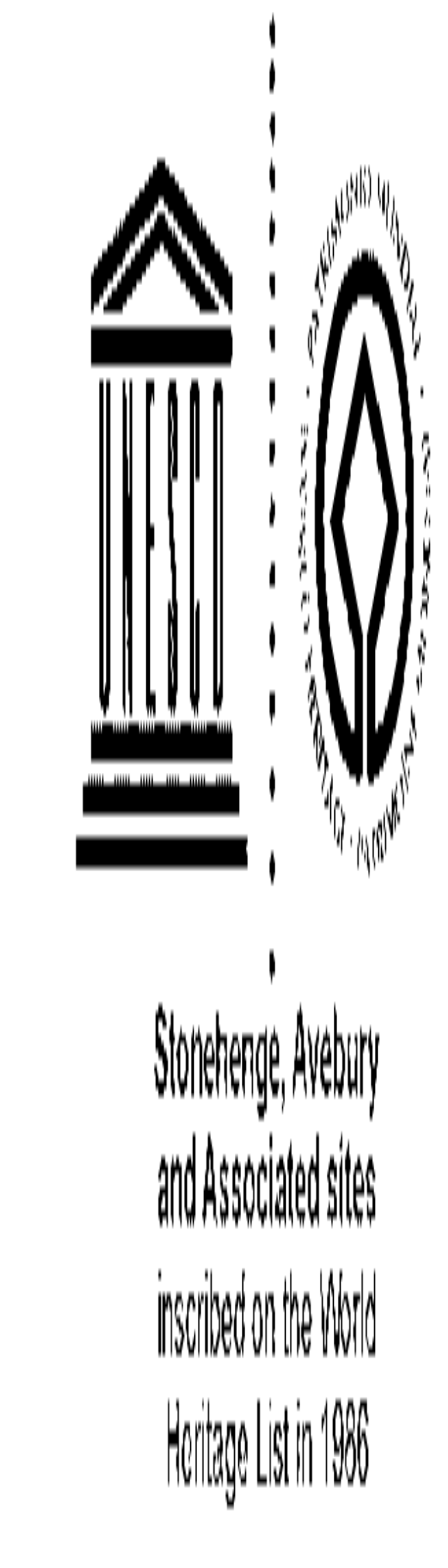 Text pod názvem památky podle vlastní úvahy.Možnost nahradit "zapsáno na Seznamu světového dědictví” slovy “Světová památka od …” …d…paWorld Heritage since"Silniční a dálniční poutačeZnak světového dědictvíNárodní komise nebo Centrum pro světové dědictvíUžití a účelPoužitíPoužitíOprávněníOprávněníGrafická podobaSprávce památky světového dědictví (pokračování)Jaký typ znaku může památka světového dědictví použítKdo dává památce světového dědictví oprávnění používat znakKoho může památka světového dědictví oprávnit k používání znakuPro jaký typ znaku může dát památka světového dědictví oprávněníZnak pro používání památkou světového dědictví, k němuž může dávat rovněž oprávněníKomerční užitíZnak UNESCO/vlastní znak památky světového dědictvíGenerální ředitel UNESCO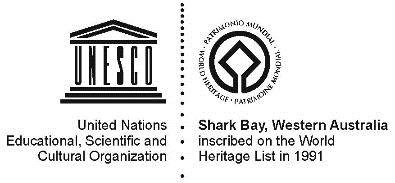 Možnost nahradit: 1)Komerční užitíZnak světového dědictvíNárodní komiseUžití a účelPoužitíPoužitíOprávněníOprávněníGrafická podobaSprávce památky světového dědictví (continued)Jaký typ znaku může památka světového dědictví použítKdo dává památce světového dědictví oprávnění používat znakKoho může památka světového dědictví oprávnit k používání znakuPro jaký typ znaku může dát památka světového dědictví oprávněníZnak pro používání památkou světového dědictví, k němuž může dávat rovněž oprávněníNekomerční publikacePropagační materiályWebové stránky, sociální sítě, aplikace atd.Propagační předměty (trička, tašky, deštníky, přívěsky na klíce, tužky atd.) neprodejné, pro speciální akcePapírenské zbožíPlaketa, vlajka, transparentZnak UNESCO/vlastní znak památky světového dědictví, před nímž je uvedeno je součástí „xxxx“ (název komponenty, památky, místa)Národní komise nebo Centrum pro světové dědictvíXxxx je součástí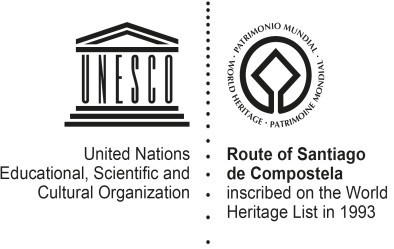 PORADNÍ ORGANIZACE SVĚTOVÉHO DĚDICTVÍPORADNÍ ORGANIZACE SVĚTOVÉHO DĚDICTVÍPORADNÍ ORGANIZACE SVĚTOVÉHO DĚDICTVÍPORADNÍ ORGANIZACE SVĚTOVÉHO DĚDICTVÍPORADNÍ ORGANIZACE SVĚTOVÉHO DĚDICTVÍPORADNÍ ORGANIZACE SVĚTOVÉHO DĚDICTVÍUžití a účelPoužitíPoužitíOprávněníOprávněníGrafická podobaPoradní organizaceJaký typ znaku může poradní organizace použítKdo dává poradním organizacím  oprávnění používat znakKoho mohou poradní organizace oprávnit k používání znakuPro jaký typ znaku může dát poradní organizace oprávněníZnak pro používání poradními organizacemiNekomerční publikaceNekomerční propagační materiályWebové stránkyNekomerční papírenské zbožíZnak UNESCO/Úmluvy o světovém dědictvíCentrum pro světové dědictvíPublikacePropagační materiályWebové stránkyPapírenské zbožíZnak světového dědictvíCentrum pro světové dědictvíZÁŠTITAZÁŠTITAZÁŠTITAZÁŠTITAZÁŠTITAZÁŠTITAUžití a účelPoužitíPoužitíOprávněníOprávněníGrafická podobaZáštitaKomu může dát generální ředitel UNESCO oprávnění orizePro jaký typ znaku může dát památka GŘ UNESCO oprávněníZnak, k němuž se dává oprávněníJednorázové akce (konference, výstavy, festivaly, publikace nebo audiovizuální produkce)Pořádajícím orgánůmZnak UNESCO/světového dědictví s textem “Under the patronage of” /pod záštitou….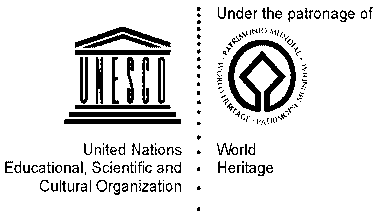 